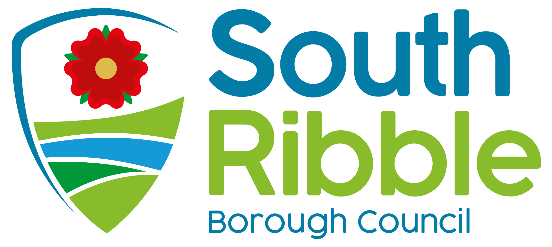 Nomination of Mayor-elect and Deputy Mayor-elect for 2022/2023Purpose of the ReportThe purpose of this report is to allow Cabinet to nominate the Mayor-elect and Deputy Mayor-elect for 2022/2023 (with a view to becoming Mayor 2023/2024) and to put forward a protocol for the selection of future Mayors based on length of service and political rotation to Full Council. Recommendations to Cabinet Cabinet agrees:That Councillor David Howarth be nominated as Mayor-elect for 2022-2023.That Deputy Mayor for 2022-2023 be nominated at the meeting with a view to becoming Mayor in 2023-2024.That from 2024-25 the Mayor be nominated on the basis of length of service and being a member of the Conservative Group as outlined in this report. Recommendations to Council Council agrees:That Councillor David Howarth be nominated as Mayor-elect for 2022-2023.That Deputy Mayor for 2022-2023 be nominated at the meeting, following Cabinet, with a view to becoming Mayor in 2023-2024.That from 2024-25 the Mayor be nominated on the basis of length of service and being a member of the Conservative Group as outlined in this report. Reasons for recommendations To ensure that the Mayor is appointed by the Council for the next municipal year.Other options considered and rejectedNot applicable as legally we must appoint a Mayor to chair council meetings and undertake the required duties within the Council’s constitution. Corporate priorities The report relates to the following corporate priorities: (please bold all those applicable):Background to the reportEach year Cabinet nominates to Council the Mayor-elect and Deputy Mayor-elect for the following municipal year (May to May).Traditionally the Deputy Mayor becomes Mayor-elect is nominated and a new Deputy Mayor-election is nominated.Nomination of Mayor-elect and Deputy Mayor-electIt is proposed that Councillor David Howarth be nominated as Mayor-elect for the 2022-2023 municipal year.The nomination for Deputy Mayor-elect for 2022-2023 with a view to becoming Mayor-elect from 2023-2024, subject to the council elections, will be put forward at the meeting.Protocol for selecting nominations for Mayor Over recent years there has been some discussion about how best to select nominations to become Mayor with a number of informal mechanisms used previously.As the Mayor must be politically impartial in their role it is felt that a more objective way of selecting nominations for Mayor be adopted for the Deputy Mayor appointment in 2023/2024 with a view to them being Mayor for 2024-2025.It is proposed that the nomination for Mayor be based on the number of years of service as a Member of the Council and that this be by rotation across the political groups on the Council.  In practice this would mean that the Mayor for 2024-2025 would be from the Conservative Group and in subsequent years rotated around the other political groups in the order of the number of seats held at that time.A list of Members who have not yet served as Mayor in the order of their length of service is attached at Appendix 1. The existing practice of Deputy Mayor becoming Mayor would continue and a Member may only serve as Mayor once.The Member may opt to decline the offer of Mayor.  Where this is the case, the Member declining the role will be kept on the list in order of length of service and will be re-considered the following time it is that political group’s turn to nominate.Neither the Leader or any Cabinet Member can be elected as Mayor or Deputy Mayor.Where a member may have joined the Council at the same election as another Member and shares the same number of years of service, the offer will be decided in alphabetical order of their surname.Those nominated will be reminded of the importance of the Mayoralty being politically impartial, the time commitment required and maintaining high ethical standards in upholding the Council’s constitution and code of conduct.Climate change and air qualityThe proposals in this report do not impact the climate change and sustainability targets of the Council’s green agenda and all environmental considerations are in place.
Equality and diversityThe proposed protocol for making nominations for Mayor provides a more objective approach and therefore promotes greater equality of opportunity. RiskThere are no risks as a result of this report.Comments of the Statutory Finance OfficerThere are no financial implications as a result of this report as the costs associated with the Mayoralty are already included within the Council’s budgets.Comments of the Monitoring OfficerThis report meets statutory and constitutional requirements. Background documents There are none. Appendices Appendix 1 – List of Members who have not yet served as Mayor in the order of their length of service.Appendix 1List of Members who have not yet served as Mayor in the order of their length of service on the Council
Report ofMeetingDate(Introduced by Cabinet 

CouncilWednesday, 19 January 2022

Wednesday, 26 January 2022 Is this decision key?NoIs this report confidential?No An exemplary councilThriving communitiesA fair local economy that works for everyoneGood homes, green spaces, healthy placesReport Author:Email:Telephone:Date:Shared Services Lead - Democratic, Scrutiny & Electoral Servicesdcranshaw@southribble.gov.uk01772 62551218/12/21Dated Elected to the Council (including any broken service)Name of MemberDated Elected to the Council (including any broken service)Name of Member4 May 1995 (broken 3 May 2007 to )Evans, Bill4 May 1995 (broken  to )Howarth, David6 May 1999 (broken 3 May 2007 to )Forrest, Derek1 May 2003 Coulton, Colin1 May 2003Green, Michael1 May 2003Mullineaux, Peter3 May 2007Foster, Paul3 May 2007Smith, Phil1 May 2003 (broken 3 May 2007 to )Higgins, Mick16 Mar 2017 (broken 10 May 2011 to 15 March 2017)Chisholm, Carol3 May 2007 (broken  to )Ogilvie, Alan4 June 2009Tomlinson, Caleb6 May 2010Moon, Caroline3 May 2007 (broken 7 May 2011 to 5 May 2015)Blow, Renee5 May 2011Jones, Susan5 May 2011Martin, Keith5 May 2011Mort, Jacqueline4 May 1995 (broken 5 May 1999 to May 2019)Wooldridge, Carol1 May 2003 (broken 3 May 2007 to 7 May 2019)Shaw, David7 May 2015Walton, Karen7 May 2015Watkinson, Ian7 May 2015Wharton-Hardman, Paul5 May 2016Donoghue, Mal3 May 2007 (broken 4 May 2011 to 6 May 2021)Buttery, Julie7 May 2019Adams, Will7 May 2019Alty, Jacky7 May 2019Bretherton, Damian7 May 2019Bylinski Gelder, Aniela7 May 2019Campbell, Matt7 May 2019Flannery, James7 May 2019Lomax, Chris7 May 2019Sharples, Colin7 May 2019Thurlbourn, Stephen7 May 2019Trafford, Matthew7 May 2019Turner, Angela23 October 2019Watson, Gareth6 May 2021Unsworth, Kath18 November 2021Hunter, Clare